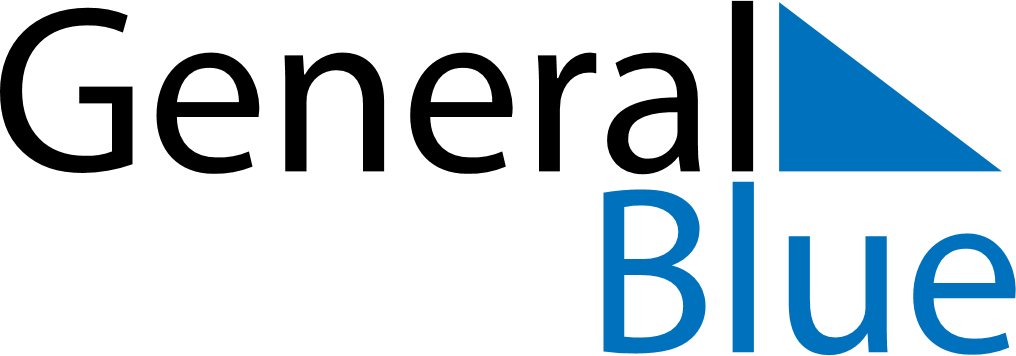 November 2024November 2024November 2024November 2024November 2024November 2024Itzig, LuxembourgItzig, LuxembourgItzig, LuxembourgItzig, LuxembourgItzig, LuxembourgItzig, LuxembourgSunday Monday Tuesday Wednesday Thursday Friday Saturday 1 2 Sunrise: 7:24 AM Sunset: 5:13 PM Daylight: 9 hours and 49 minutes. Sunrise: 7:25 AM Sunset: 5:11 PM Daylight: 9 hours and 46 minutes. 3 4 5 6 7 8 9 Sunrise: 7:27 AM Sunset: 5:10 PM Daylight: 9 hours and 42 minutes. Sunrise: 7:29 AM Sunset: 5:08 PM Daylight: 9 hours and 39 minutes. Sunrise: 7:30 AM Sunset: 5:07 PM Daylight: 9 hours and 36 minutes. Sunrise: 7:32 AM Sunset: 5:05 PM Daylight: 9 hours and 33 minutes. Sunrise: 7:33 AM Sunset: 5:03 PM Daylight: 9 hours and 30 minutes. Sunrise: 7:35 AM Sunset: 5:02 PM Daylight: 9 hours and 26 minutes. Sunrise: 7:37 AM Sunset: 5:01 PM Daylight: 9 hours and 23 minutes. 10 11 12 13 14 15 16 Sunrise: 7:38 AM Sunset: 4:59 PM Daylight: 9 hours and 20 minutes. Sunrise: 7:40 AM Sunset: 4:58 PM Daylight: 9 hours and 17 minutes. Sunrise: 7:42 AM Sunset: 4:56 PM Daylight: 9 hours and 14 minutes. Sunrise: 7:43 AM Sunset: 4:55 PM Daylight: 9 hours and 11 minutes. Sunrise: 7:45 AM Sunset: 4:54 PM Daylight: 9 hours and 8 minutes. Sunrise: 7:46 AM Sunset: 4:52 PM Daylight: 9 hours and 6 minutes. Sunrise: 7:48 AM Sunset: 4:51 PM Daylight: 9 hours and 3 minutes. 17 18 19 20 21 22 23 Sunrise: 7:50 AM Sunset: 4:50 PM Daylight: 9 hours and 0 minutes. Sunrise: 7:51 AM Sunset: 4:49 PM Daylight: 8 hours and 57 minutes. Sunrise: 7:53 AM Sunset: 4:48 PM Daylight: 8 hours and 55 minutes. Sunrise: 7:54 AM Sunset: 4:47 PM Daylight: 8 hours and 52 minutes. Sunrise: 7:56 AM Sunset: 4:46 PM Daylight: 8 hours and 49 minutes. Sunrise: 7:57 AM Sunset: 4:45 PM Daylight: 8 hours and 47 minutes. Sunrise: 7:59 AM Sunset: 4:44 PM Daylight: 8 hours and 44 minutes. 24 25 26 27 28 29 30 Sunrise: 8:00 AM Sunset: 4:43 PM Daylight: 8 hours and 42 minutes. Sunrise: 8:02 AM Sunset: 4:42 PM Daylight: 8 hours and 40 minutes. Sunrise: 8:03 AM Sunset: 4:41 PM Daylight: 8 hours and 38 minutes. Sunrise: 8:05 AM Sunset: 4:40 PM Daylight: 8 hours and 35 minutes. Sunrise: 8:06 AM Sunset: 4:40 PM Daylight: 8 hours and 33 minutes. Sunrise: 8:07 AM Sunset: 4:39 PM Daylight: 8 hours and 31 minutes. Sunrise: 8:09 AM Sunset: 4:38 PM Daylight: 8 hours and 29 minutes. 